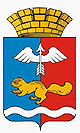 РОССИЙСКАЯ  ФЕДЕРАЦИЯСВЕРДЛОВСКАЯ  ОБЛАСТЬГОРОДСКОЙ  ОКРУГ  КРАСНОТУРЬИНСКДУМА  ГОРОДСКОГО  ОКРУГАР Е Ш Е Н И Еот 18.01.2024  №  149городской округ Краснотурьинск О внесении изменений в решение Думы городского округа Краснотурьинск                          от 14.12.2023 № 142 «О бюджете городского округа Краснотурьинск на 2024 год и плановый период 2025 и 2026 годов»В соответствии со статьей 153  Бюджетного кодекса Российской Федерации, статьями 35, 52 Федерального закона от 06.10.2003 № 131-ФЗ «Об общих принципах организации местного самоуправления в Российской Федерации», статьей 24 Устава городского округа Краснотурьинск, утвержденного решением Краснотурьинской городской Думы от 23.06.2005 № 76, статьей 21 решения Думы городского округа Краснотурьинск от 22.06.2023  № 85 «Об утверждении Положения «О бюджетном процессе в городском округе Краснотурьинск», Дума городского округа КраснотурьинскРЕШИЛА:Внести в решение Думы городского округа Краснотурьинск                    от 14.12.2023  № 142 «О бюджете городского округа Краснотурьинск на 2024 год и плановый период 2025 и 2026 годов» следующие изменения:1.1. Пункт 1 решения изложить в новой редакции:        «1. Установить общий объем доходов  бюджета городского округа Краснотурьинск:на  2024 год – 3 385 335,2  тыс. рублей, в том числе объем межбюджетных трансфертов из других бюджетов бюджетной системы Российской Федерации –       2 245 817,2 тыс. рублей;на 2025 год – 3 658 240,9 тыс. рублей, в том числе объем межбюджетных трансфертов из других бюджетов бюджетной системы Российской Федерации –   2 462 754,9 тыс. рублей;на 2026 год – 3 557 174,9 тыс. рублей, в том числе объем межбюджетных трансфертов из других бюджетов бюджетной системы Российской Федерации –    2 196 861,9 тыс. рублей.». 1.2. Пункт 2 решения изложить в новой редакции:«2. Установить общий объем расходов бюджета городского округа Краснотурьинск:на 2024 год – 3 457 001,2  тыс. рублей;на 2025 год – 3 718 855,4 тыс. рублей, в том числе общий объем условно утвержденных расходов 47 579,0 тыс. рублей;на 2026 год – 3 607 696,1 тыс. рублей, в том числе общий объем условно утвержденных расходов 92 361,0 тыс. рублей.».  1.3. Пункт 3 решения изложить в новой редакции:«3. Установить дефицит  бюджета городского округа Краснотурьинск:на 2024 год  –  71 666,0 тыс. рублей;на 2025 год  –  60 614,5 тыс. рублей;на 2026 год  –  50 521,2 тыс. рублей.». 1.4. Пункт 5 решения изложить в новой редакции:«5. Установить размер резервного фонда Администрации городского округа Краснотурьинск: на 2024 год – 7 140,0 тыс. рублей; на 2025 год – 5 000,0 тыс. рублей; на 2026 год – 5 000,0 тыс. рублей.». 1.5. Пункт 6 решения изложить в новой редакции:«6. Установить верхний предел муниципального внутреннего долга городского округа Краснотурьинск:по состоянию на 01 января 2025 года 104 782,3 тыс. рублей, в том числе верхний предел долга по муниципальным гарантиям – 0 тыс. рублей;по состоянию на 01 января 2026 года 135 396,8 тыс. рублей, в том числе верхний предел долга по муниципальным гарантиям – 0 тыс. рублей;по состоянию на 01 января 2027 года 145 918,0 тыс. рублей, в том числе верхний предел долга по муниципальным гарантиям – 0 тыс. рублей.».1.6. Пункт 8 решения изложить в новой редакции:          «8. Установить объем субсидий юридическим лицам (за исключением субсидий муниципальным учреждениям), индивидуальным предпринимателям, физическим лицам - производителям товаров, работ, услуг городского округа Краснотурьинск:на 2024 год – 36 270,0 тыс. рублей; на 2025 год – 27 528,0 тыс. рублей; на 2026 год – 27 698,0 тыс. рублей.».          1.7. Пункт 9 решения изложить в новой редакции:«9. Установить общий объем бюджетных ассигнований Дорожного фонда городского округа Краснотурьинск:на 2024 год – 154 807,0 тыс. рублей;на 2025 год – 93 185,0 тыс. рублей;на 2026 год – 67 330,0 тыс. рублей.».            1.8. Пункт 17 решения изложить в новой редакции: «17. Установить общий объем бюджетных ассигнований на исполнение муниципальных гарантий городского округа Краснотурьинск в валюте Российской Федерации по возможным гарантированным случаям в соответствии с Программой муниципальных гарантий в валюте Российской Федерации на 2024 год и плановый период 2025 и 2026 годов (Приложение 8):на 2024 год – 20 000,0 тыс. рублей; на 2025 год – 15 000,0 тыс. рублей; на 2026 год – 15 000,0 тыс. рублей.».  1.9. Приложения 2,3,4,5,6,7,8 решения изложить в новой редакции (приложения 1,2,3,4,5,6,7).  2. Опубликовать настоящее решение в газете «Муниципальный вестник. Городской округ Краснотурьинск», в сетевом издании «smizu» (www.smizu.ru) и  разместить на официальном сайте Думы городского округа Краснотурьинск.  3. Контроль исполнения настоящего решения возложить на постоянную комиссию по экономической политике, финансам и налогам Думы городского округа Краснотурьинск (Н.В. Геттман).Глава городского округа                                                               А.Ю. УстиновПредседатель Думы городского округа                                       С.А. Бидонько